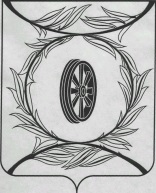 Челябинская областьСОБРАНИЕ ДЕПУТАТОВ КАРТАЛИНСКОГО МУНИЦИПАЛЬНОГО РАЙОНАРЕШЕНИЕот 28 января 2021 года  № 54                    О внесении дополнений в решение Собрания депутатов Карталинского муниципального района                             от 30.04.2020 года № 793 В соответствии со статьей 346.31 Налогового Кодекса РФ от 05.08.2000 г.       № 117- ФЗ (ред. от 26.03.2020 г.), постановлением Правительства Российской Федерации от 3 апреля 2020 года № 434 «Об утверждении перечня отраслей российской экономики, в наибольшей степени пострадавших в условиях ухудшения ситуации в результате распространения новой коронавирусной инфекции» (с изменениями   № 479 от 10.04.2020г., № 540 от 18.04.2020г., № 657 от 12.05.2020г., № 745 от 26.05.2020 г.), Собрание депутатов Карталинского муниципального района РЕШАЕТ:1. Внести в решение Собрания депутатов Карталинского муниципального района от 30.04.2020 года № 793 «Об установлении ставок единого налога на вмененный доход для отдельных видов деятельности на территории Карталинского муниципального района» следующие изменения:1) пункт 1 дополнить подпунктами 6 – 38 следующего содержания:«6) деятельность автовокзалов и автостанций (ОКВЭД 52.21.21);7) деятельность творческая, деятельность в области искусства и организации развлечений (ОКВЭД 90);8) деятельность в области демонстрации кинофильмов (ОКВЭД 59.14);9) деятельность музеев (ОКВЭД 91.02);10) деятельность зоопарков  (ОКВЭД 91.04.1) ;11) производство изделий народных художественных промыслов  (ОКВЭД 32.99.8) ;12) деятельность санаторно-курортных организаций  (ОКВЭД 86.90.4);13) деятельность туристических агентств и прочих организаций, предоставляющих услуги в сфере туризма (ОКВЭД 79);14) образование дополнительное детей и взрослых (ОКВЭД  85.41);15) деятельность по организации конференций и выставок (ОКВЭД 82.3);16) стоматологическая практика (ОКВЭД 86.23);17) торговля розничная легковыми автомобилями и легкими автотранспортными средствами в специализированных магазинах (ОКВЭД 45.11.2);18) торговля розничная легковыми автомобилями и легкими автотранспортными средствами прочая (ОКВЭД 45.11.3);19) торговля розничная прочими автотранспортными средствами, кроме пассажирских, в специализированных магазинах (ОКВЭД 45.19.2);20) торговля розничная прочими автотранспортными средствами, кроме пассажирских, прочая (ОКВЭД 45.19.3);21) торговля розничная автомобильными деталями, узлами и принадлежностями (ОКВЭД  45.32);22) торговля розничная мотоциклами, их деталями, составными частями и принадлежностями в специализированных магазинах (ОКВЭД 45.40.2);23) торговля розничная мотоциклами, их деталями, узлами и принадлежностями прочая (ОКВЭД 45.40.3);24) торговля розничная прочая в неспециализированных магазинах (ОКВЭД 47.19);25) торговля розничная информационным и коммуникационным оборудованием в специализированных магазинах (ОКВЭД 47.4);26) торговля розничная прочими бытовыми изделиями в специализированных магазинах (ОКВЭД 47.5);27) торговля розничная товарами культурно-развлекательного назначения в специализированных магазинах   (ОКВЭД  47.6);28) торговля розничная прочими товарами в специализированных магазинах (ОКВЭД 47.7);29) торговля розничная в нестационарных торговых объектах и на рынках текстилем, одеждой и обувью (ОКВЭД 47.82);30) торговля розничная в нестационарных торговых объектах и на рынках прочими товарами (ОКВЭД 47.89);31) деятельность по осуществлению торговли через автоматы  (ОКВЭД 47.99.2);32) деятельность в области телевизионного и радиовещания (ОКВЭД 60);33) деятельность сетевых изданий (ОКВЭД 63.12.1);34) деятельность информационных агентств (ОКВЭД 63.91);35) печатание газет (ОКВЭД 18.11);36) издание книг (ОКВЭД 58.11);37) издание газет (ОКВЭД 58.13);38) издание журналов и периодических изданий (ОКВЭД 58.14).»;2)  пункт 2 изложить в следующей редакции:«2.  Настоящее решение вступает в силу со дня его официального опубликования и распространяет свое действие на налоговые периоды 1, 2, 3, и 4 кварталы 2020 года.»; 3) пункт 3 исключить.2. Направить данное решение главе Карталинского муниципального района для подписания и опубликования в средствах массовой информации.3. Настоящее решение разместить в официальном сетевом издании  администрации Карталинского муниципального района  в сети Интернет (http://www.kartalyraion.ru) .4.  Настоящее решение вступает в силу со дня его официального опубликования и распространяет свое действие на правоотношения, возникшие с 01 января 2020 года.Председатель Собрания депутатов Карталинского муниципального района                                           Е.Н. СлинкинГлава Карталинского муниципального района                                                                            А.Г. Вдовин